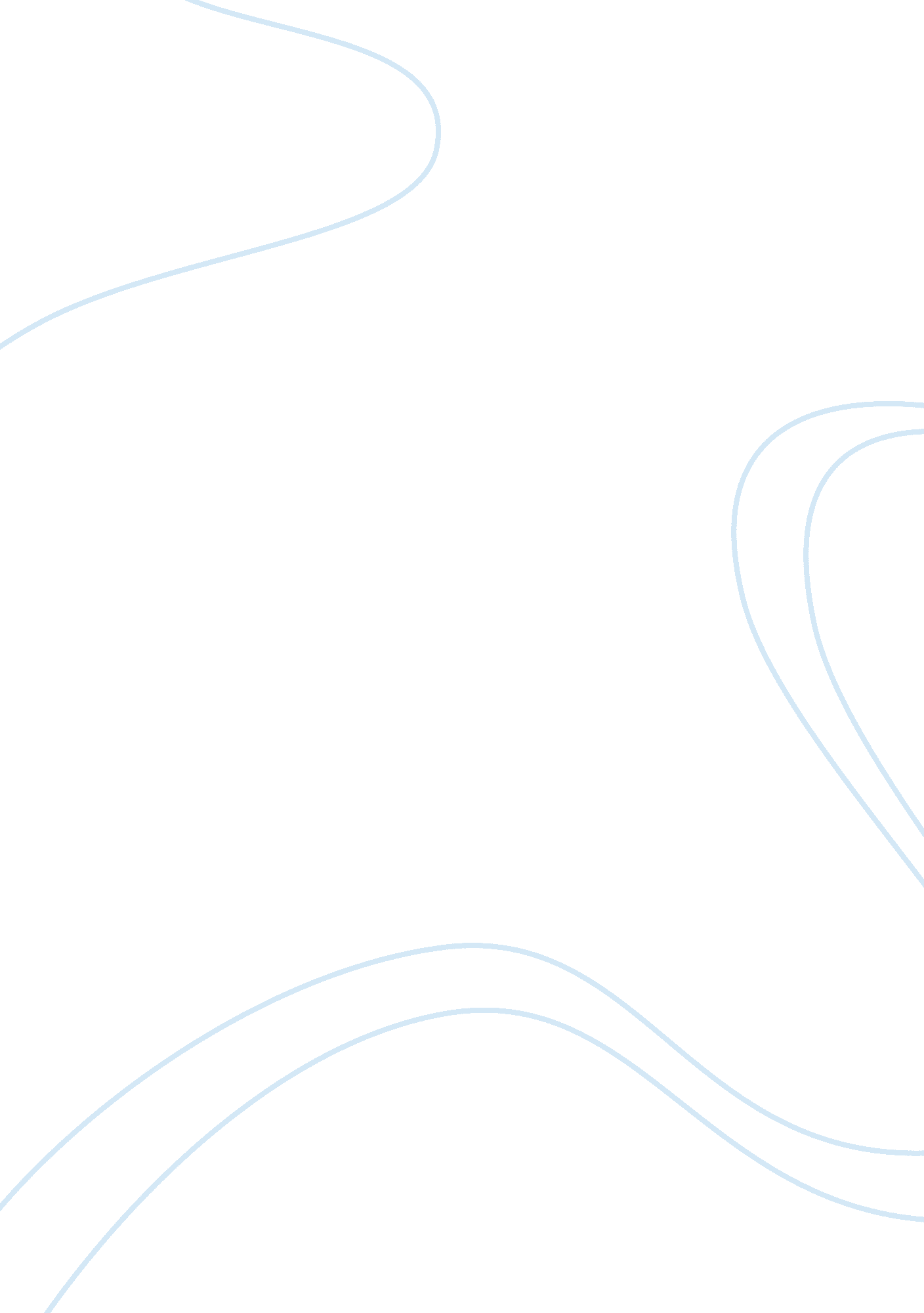 Is age count number in a dating?Life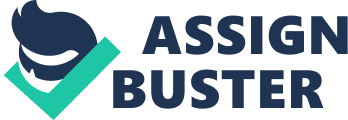 When people fall in love, they do not usually take age into their trouble. what generally topics for them is how they experience for that individual. You cannot control who you like or who you could fall in love with. Most people assume that difference age among those who love one other will now not work. There are numerous one-of-a-kind view about whether age play a big characteristic in a relationship, for me age shouldn't decide whether or not two human beings are allowed to like each other and be with each other. In a few instances, they say love is blind, however it seems to blow some people's minds while you're dating somebody who is notably greater installed or older than you. I believeif someone who age from 16 and up, their ages ought not make any difference or determine in deciding if they have serious relationship or not. Some people more than 10 years apart, even 20 have had a hit relationships and marriages, it truly doesn't make a distinction like people may think. The issue of being with somebody more established is just in situations where there's a huge contrast between the ages, there could or couldn't be issues. The most critical aspect for creating a courting successful is mutual recognize. If you don't feel and giverespectto your mate, your relationship will whither. Love is powerful, however lack of respect may be a crelationship killer. A few people can get utilized it, however it toxically affects both of you. Furthermore, there's an automatic judgment on your dating, and it's assumed that for a variety of reasons those relationships don't works. Once you fall, you are not falling for the age. while you are building a relationship, you're not building an age. relationship is just a matter of compatibility and not of numbers. You can find more youthful people who've matured thinking and you will find seniors with childish thinking. Its now not about age, its approximately and compatibility. provided which you're both happy then age isn't just a hindrance. In conclusion, the alternatives you make for your lifestyles are solely yours. Age shouldn't really matter for so long as both are mature. While many people feel age will play a deciding factor in a potential break-up, at the opposite, you have those who feel age does no longer depend in a relationship due to the fact in most cases they want a person to match their level of maturity, having a strong commitment to each other, and having someone serious to talk in a private manner. 